Find constants a, b, and c so that the graph of the function has a relative maximum at (3, 7) and crosses the y-axis at (0, 1).
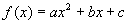 Answer choices:
         , b = –4, c = –1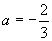          , b = 4, c = 1, b = 4, c = 1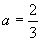 , b = –4, c = 1 Manufacturing company estimates that the total cost in dollars of producing x radios per day is given by the formula:  Find the number of units that will minimize the average cost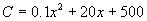  a. 100 b. 147 c. 36 d. 71